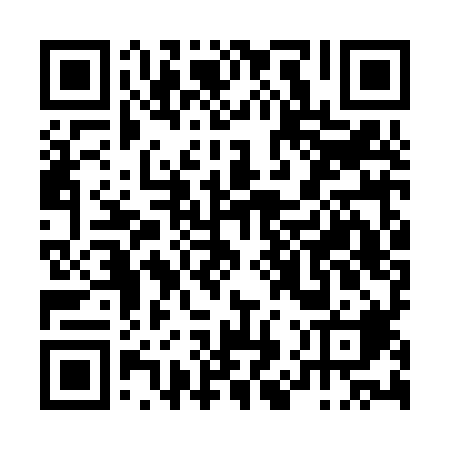 Ramadan times for Barbacena, PortugalMon 11 Mar 2024 - Wed 10 Apr 2024High Latitude Method: Angle Based RulePrayer Calculation Method: Muslim World LeagueAsar Calculation Method: HanafiPrayer times provided by https://www.salahtimes.comDateDayFajrSuhurSunriseDhuhrAsrIftarMaghribIsha11Mon5:185:186:4612:394:486:336:337:5612Tue5:165:166:4512:394:496:346:347:5713Wed5:145:146:4312:394:496:356:357:5814Thu5:135:136:4212:384:506:366:367:5915Fri5:115:116:4012:384:516:376:378:0016Sat5:095:096:3812:384:526:386:388:0117Sun5:085:086:3712:374:536:396:398:0218Mon5:065:066:3512:374:536:406:408:0319Tue5:045:046:3412:374:546:416:418:0520Wed5:035:036:3212:374:556:426:428:0621Thu5:015:016:3112:364:556:436:438:0722Fri4:594:596:2912:364:566:436:438:0823Sat4:584:586:2712:364:576:446:448:0924Sun4:564:566:2612:354:586:456:458:1025Mon4:544:546:2412:354:586:466:468:1126Tue4:524:526:2312:354:596:476:478:1227Wed4:514:516:2112:345:006:486:488:1328Thu4:494:496:2012:345:006:496:498:1529Fri4:474:476:1812:345:016:506:508:1630Sat4:454:456:1612:335:026:516:518:1731Sun5:445:447:151:336:027:527:529:181Mon5:425:427:131:336:037:537:539:192Tue5:405:407:121:336:037:547:549:203Wed5:385:387:101:326:047:557:559:214Thu5:375:377:091:326:057:567:569:235Fri5:355:357:071:326:057:577:579:246Sat5:335:337:061:316:067:587:589:257Sun5:315:317:041:316:077:597:599:268Mon5:295:297:021:316:078:008:009:279Tue5:285:287:011:316:088:018:019:2910Wed5:265:266:591:306:088:028:029:30